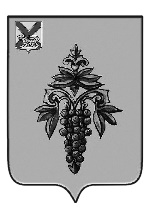 АДМИНИСТРАЦИЯЧУГУЕВСКОГО МУНИЦИПАЛЬНОГО ОКРУГАПРИМОРСКОГО КРАЯПОСТАНОВЛЕНИЕ27 декабря 2021 года                                                                1109-НПА  О признании муниципального правового акта утратившим силуВ соответствии со статьей 48 Федерального закона от 06 октября 2003 года № 131-ФЗ «Об общих принципах организации местного самоуправления в Российский Федерации», руководствуясь статьей 43 Устава Чугуевского муниципального округа, администрация Чугуевского муниципального округаПОСТАНОВЛЯЕТ:	1. Признать с 01 января 2022 года утратившим силу постановление администрации Чугуевского муниципального округа от 25 февраля 2021 года № 172-НПА «Об утверждении административного регламента исполнения муниципальной функции «Осуществление муниципального земельного контроля на территории Чугуевского муниципального округа».	2. Настоящее постановление подлежит официальному опубликованию и размещению на официальном сайте Чугуевского муниципального округа в сети Интернет.3. Контроль за исполнением постановления возложить на первого заместителя главы администрации Чугуевского муниципального округа Кузьменчук Н.В.Глава Чугуевского муниципального округа,глава администрации                                                                                      Р.Ю. Деменев